ΕΛΛΗΝΙΚΗ ΔΗΜΟΚΡΑΤΙΑ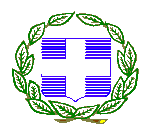 ΝΟΜΟΣ ΚΥΚΛΑΔΩΝ						ΔΗΜΟΣ ΝΑΞΟΥ & ΜΙΚΡΩΝ ΚΥΚΛΑΔΩΝ 				 ΓΡΑΦΕΙΟ ΤΥΠΟΥ						    			Νάξος, 23/11/2022«1922-2022: ΕΚΑΤΟ ΧΡΟΝΙΑ ΑΠΟ ΤΗ ΜΙΚΡΑΣΙΑΤΙΚΗ ΚΑΤΑΣΤΡΟΦΗ. Ιστορικά, λογοτεχνικά και λαογραφικά αποτυπώματά της από τις Κυκλάδες»Με αφορμή τη συμπλήρωση 100 ετών από τη Μικρασιατική καταστροφή, ο Δήμος Νάξου και Μικρών Κυκλάδων, σε συνεργασία με την Ένωση Κυκλαδικού Τύπου (Ε.ΚΥ.Τ.) και την Ομοσπονδία Ναξιακών Συλλόγων (Ο.ΝΑ.Σ.), οργανώνει διημερίδα με τίτλο «1922-2022: ΕΚΑΤΟ ΧΡΟΝΙΑ ΑΠΟ ΤΗ ΜΙΚΡΑΣΙΑΤΙΚΗ ΚΑΤΑΣΤΡΟΦΗ. Ιστορικά, λογοτεχνικά και λαογραφικά αποτυπώματά της από τις Κυκλάδες», η οποία θα πραγματοποιηθεί στο Θεατρικό Μουσείο «Ιάκωβος Καμπανέλλης», στη Γρόττα, στις 25 και 26 Νοεμβρίου 2022.Στο πλαίσιο της διημερίδας, την Παρασκευή 25/11 θα προβληθεί το ιστορικό ντοκιμαντέρ «Τα ηρωικά Βουρλά της Μικράς Ασίας», του Ελληνικού Ιδρύματος Ιστορικών Μελετών (ΙΔ.ΙΣ.ΜΕ.) και θα αναγνωσθούν αποσπάσματα από τα έργα «Ματωμένα Χώματα» (της Διδώς Σωτηρίου), «Η στάχτη που ταξίδευε» (του Κ. Χ. Μύρη) και «Στου Χατζηφράγκου» (του Κοσμά Πολίτη), από τους ηθοποιούς Βίβιαν Κοντομάρη και Δημήτρη Καραβιώτη, με τη συμμετοχή του Γιώργου Γουμενάκη.Αναλυτικά, το πρόγραμμα της διημερίδας έχει ως εξής:Παρασκευή, 25 Νοεμβρίου 202218:30		Χαιρετισμοί 18:45	Χάιδω Μουστάκη, Φιλόλογος: Νάξος - Βουρλά: Η Παναγία η Βουρλιώτισσα 19:05	Αφήγηση αποσπασμάτων από τα έργα «Ματωμένα Χώματα» της Διδώς Σωτηρίου, «Η στάχτη που ταξίδευε» του Κ. Χ. Μύρη και «Στου Χατζηφράγκου» του Κοσμά Πολίτη, από τους Βίβιαν Κοντομάρη, Δημήτρη Καραβιώτη και Γιώργο Γουμενάκη19:30 		Προβολή ιστορικού ντοκιμαντέρ του Ελληνικού Ιδρύματος Ιστορικών Μελετών με τίτλο: Τα ηρωικά Βουρλά της Μικράς Ασίας (διάρκειας 50΄). Προλογίζει η Ιστορικός Ειρήνη Σαρίογλου Σάββατο, 26 Νοεμβρίου 2022Επιστημονική Επιτροπή:Μπαμπούνης Χαράλαμπος, Ομότιμος Καθηγητής ΙστορίαςΔανούσης Κωνσταντίνος, Ιστορικός ΕρευνητήςΘεόφιλος Λάζαρος, ΧημικόςΝαυπλιώτης - Σαραντηνός Ιάκωβος, Δικηγόρος, Ιστορικός ΕρευνητήςΧορηγοί: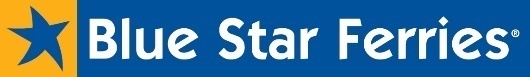 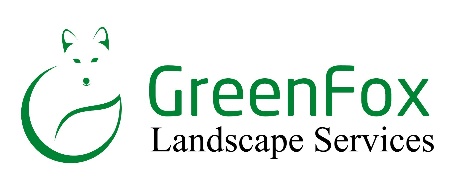 1η ΣΥΝΕΔΡΙΑ  Προεδρείο: Πολυμενοπούλου Αικατερίνη, Ναυπλιώτης Ιάκωβος1η ΣΥΝΕΔΡΙΑ  Προεδρείο: Πολυμενοπούλου Αικατερίνη, Ναυπλιώτης Ιάκωβος1η ΣΥΝΕΔΡΙΑ  Προεδρείο: Πολυμενοπούλου Αικατερίνη, Ναυπλιώτης Ιάκωβος1η ΣΥΝΕΔΡΙΑ  Προεδρείο: Πολυμενοπούλου Αικατερίνη, Ναυπλιώτης Ιάκωβος9:30Δεουδέ Αναστασία, Γεωπόνος, ΕκπαιδευτικόςΔεουδέ Αναστασία, Γεωπόνος, ΕκπαιδευτικόςΒαθιά ριζωμένα μέσα μας9:50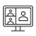 Κολλάρος Βασίλειος, Δρ Ιστορίας, Διδάσκων στο Πάντειο ΠανεπιστήμιοΚολλάρος Βασίλειος, Δρ Ιστορίας, Διδάσκων στο Πάντειο ΠανεπιστήμιοΠώς φθάσαμε στον Σεπτέμβριο του 1922:  Διπλωματικές και στρατιωτικές πτυχές της Μικρασιατικής Εκστρατείας (1919-1922)10:10Σέργης Μανόλης, Ομ. Καθηγητής ΛαογραφίαςΣέργης Μανόλης, Ομ. Καθηγητής ΛαογραφίαςΠρόσφυγες του 1907 και του 1915 στη Νάξο10:30Δανούσης Κωνσταντίνος, Ιστορικός ΕρευνητήςΔανούσης Κωνσταντίνος, Ιστορικός ΕρευνητήςΗ Τήνος στην περίοδο της Μικρασιατικής εμπλοκής, 1919-192210:50Λαδάς Ανδρέας, Δρ ΑρχαιολογίαςΛαδάς Ανδρέας, Δρ ΑρχαιολογίαςΗ άφιξη και η αποκατάσταση των προσφύγων στην Ερμούπολη Σύρου από το 1922 έως το 192911:10Διάλειμμα 20΄2η ΣΥΝΕΔΡΙΑ Προεδρείο: Δεουδέ Αναστασία, Τζιώτης Αντώνιος2η ΣΥΝΕΔΡΙΑ Προεδρείο: Δεουδέ Αναστασία, Τζιώτης Αντώνιος2η ΣΥΝΕΔΡΙΑ Προεδρείο: Δεουδέ Αναστασία, Τζιώτης Αντώνιος2η ΣΥΝΕΔΡΙΑ Προεδρείο: Δεουδέ Αναστασία, Τζιώτης Αντώνιος11:30Δρυ Ιωάννα, Φιλόλογος, MAΔρυ Ιωάννα, Φιλόλογος, MAΜικρασιάτες πρόσφυγες στις Τρίποδες11:50Θεοδωρίδου Γαρυφαλλιά, Δρ Λαογραφίας Θεοδωρίδου Γαρυφαλλιά, Δρ Λαογραφίας Μαρτυρίες για την υποδοχή και ενσωμάτωση των μικρασιατών προσφύγων στην Πάρο το 1922 12:10Ναυπλιώτης - Σαραντηνός Ιάκωβος, Δικηγόρος, Ιστορικός ΕρευνητήςΝαυπλιώτης - Σαραντηνός Ιάκωβος, Δικηγόρος, Ιστορικός ΕρευνητήςΧωραΐτικες οικογένειες στη δίνη της καταστροφής. Από την ευτυχία στην προσφυγιά…12:30Βασιλόπουλος Νικόλαος, ΑρχιτέκτοναςΒασιλόπουλος Νικόλαος, ΑρχιτέκτοναςΟι πρόσφυγες και ο προσφυγικός συνοικισμός της Άνδρου 12:50Θεόφιλος Λάζαρος, ΧημικόςΘεόφιλος Λάζαρος, ΧημικόςΠροσφυγικός Σύλλογος Νάξου (1925)13:10Συζήτηση 3η ΣΥΝΕΔΡΙΑ  Προεδρείο: Δρυ Ιωάννα, Θεόφιλος Λάζαρος 3η ΣΥΝΕΔΡΙΑ  Προεδρείο: Δρυ Ιωάννα, Θεόφιλος Λάζαρος 3η ΣΥΝΕΔΡΙΑ  Προεδρείο: Δρυ Ιωάννα, Θεόφιλος Λάζαρος 3η ΣΥΝΕΔΡΙΑ  Προεδρείο: Δρυ Ιωάννα, Θεόφιλος Λάζαρος 17:3017:30Πολυμενοπούλου Αικατερίνη, ΜουσικολόγοςΦιλώτι - Βουρλά - Μικρά Ασία: Εκατό χρόνια αλησμόνητες πατρίδες17:5017:50Αλεξάνδρου Παναγιώτα-Ασημίνα, ΕπικοινωνιολόγοςΆνδρος και καθ΄ ημάς Ανατολή. Διερεύνηση αναφορών της εφημερίδας «Ο Ανδριώτης» ως μορφή προσέγγισης στοιχείων και συσχετισμών μεταξύ Άνδρου και ελληνικής Ανατολής18:1018:10Γεωργιάδη Κωνσταντίνα, ΘεατρολόγοςΜικρασιάτες πρόσφυγες στη δραματουργία του Ιάκωβου Καμπανέλλη18:3018:30Τζιώτης Αντώνιος, ΦιλόλογοςΝαξιακή μικρασιατική συνείδηση18:5018:50Ναθαναήλ Γεώργιος, Δρ ΛαογραφίαςΓλυκιές γεύσεις ...από τη Μ. Ασία19:1019:10Σοφικίτου Ροδαμάνθη, ΦιλόλογοςΗ Κυριακούλη, η μαμή 19:3019:30Σπηλιάκος Σταύρος, Δρ ΧορολογίαςΝαξιακό χορευτικό τραγούδι. Ο δρόμος από την Ανατολή19:5019:50Καλτσά Μαρία, ΦιλόλογοςΗ Φιλιώ Χαϊδεμένου και η παρουσία της στο Μουσείο Μικρασιατικού Ελληνισμού στη Νέα Φιλαδέλφεια20:1020:10Ξυναριανού Σοφία, Ιστορικός, ΜουσειολόγοςΑπό τη νοσταλγία των χαμένων πατρίδων στον κριτικό προβληματισμό: Η μουσειοσκευή και οι εκπαιδευτικές δράσεις του Μουσείου Μικρασιατικού Ελληνισμού «Φιλιώ Χαϊδένου»20:3020:30Συζήτηση